Нас много, но мы едины!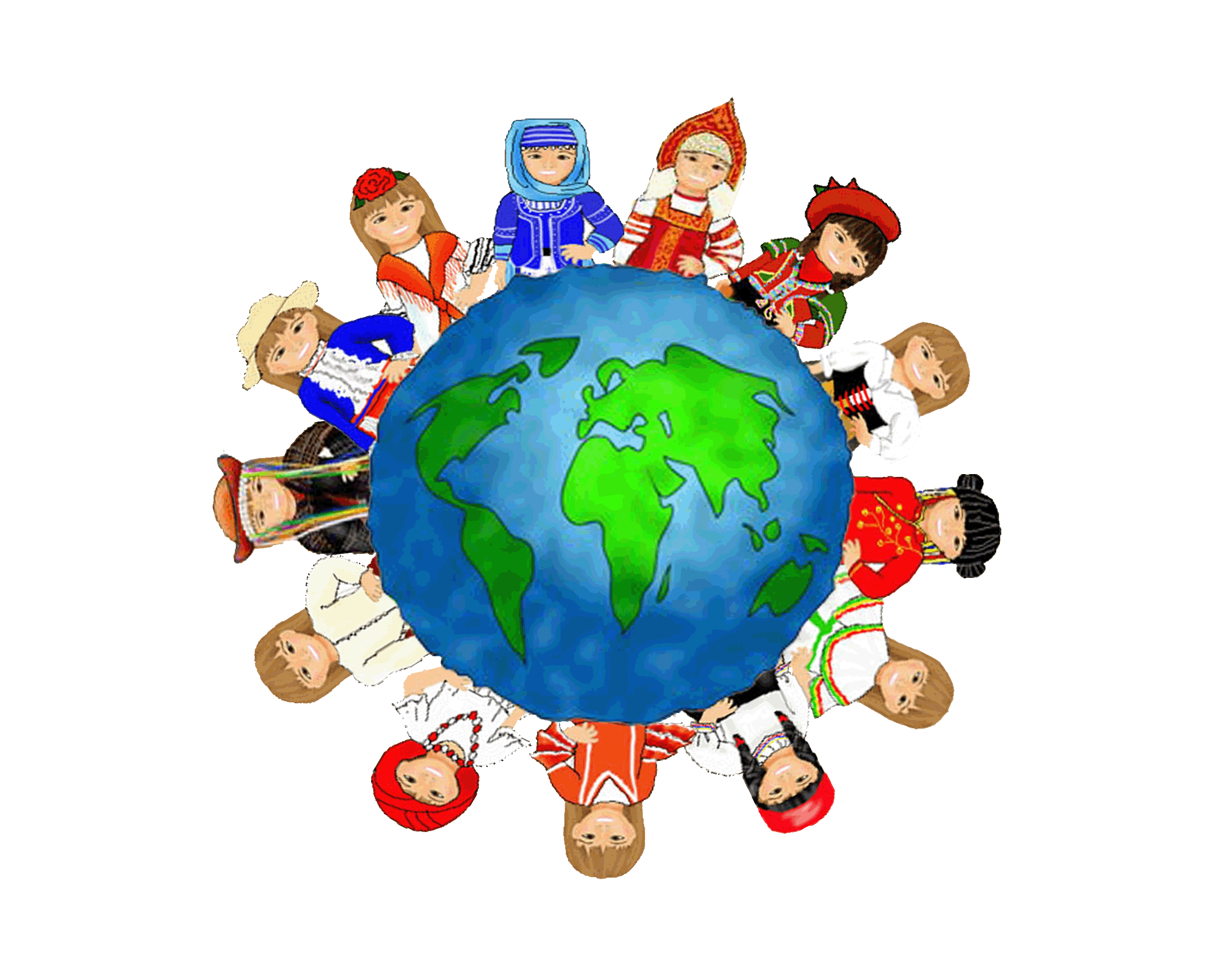 Проявление толерантности, которое созвучно уважению прав человека, не означает терпимого отношения к социальной несправедливости, отказа от своих или уступки чужим убеждениям. Это означает, что каждый свободен придерживаться своих убеждений и признает такое же право за другими. Признание того, что люди по своей природе различаются по внешнему виду, положению, речи, поведению и ценностям и обладают правом жить в мире и сохранять свою индивидуальность. Это также означает, что взгляды одного человека не могут быть навязаны другим.Проявлять толерантность – значит придерживаться основных правил поведения:-        Иметь четкую цель в жизни.-        Стремиться стать лучше.-        Уметь ставить себя на место других.-        Никого и никогда не осуждать.-        Видеть окружающий мир шире: замечать мелочи и тонкости, особенности ситуации, принимать во внимание предысторию.-        Подключать интуицию и воображение.-        Расширять свой круг общения с разными людьми.-        Знакомиться с другими культурами и традициями: язык, рисунки, литература, архитектура, костюмы (одежда), кухня, музыка, танцы, песни.-        Наблюдать за окружающим миром.-        Общаться с представителями других культур.-        Улучшать самоконтроль.-        Развивать в себе умение слушать других людей.-        Путешествовать: посещать другие места, ходить друг к другу в гости.-        Уметь приходить к компромиссу в споре с другими людьми.-        Уметь сопереживать чужим людям.-        Не зацикливаться на одной ситуации.-        Вести активный образ жизни.-        Никого никогда не оценивать, не вешать «ярлыки».Дорогие ребята и их родители! Толерантность - это ценность и социальная норма гражданского общества, проявляющаяся в праве всех граждан быть различными. Уважайте разнообразие различных мировых культур, цивилизаций и народов. Будьте готовы к пониманию и сотрудничеству с людьми, различающимися по внешности, языку, убеждениям, обычаям и верованиям!